Администрация Дзержинского районаКрасноярского краяПОСТАНОВЛЕНИЕс. Дзержинское29.01.2021											№ 43-пОб утверждении перечня объектов, в отношении которых планируется заключение концессионных соглашенийВ соответствии с частью 3 статьи 4 Федерального закона от 21 июля 20058 года №115-ФЗ «О концессионных соглашениях», руководствуясь ст. 19 Устава района, ПОСТАНОВЛЯЮ:1. Утвердить прилагаемый Перечень объектов, в отношении которых планируется заключение концессионных соглашений (далее-Перечень).2. Установить, что Перечень носит информационный характер.3. Разместить Перечень на официальном сайте Российской Федерации в информационно-телекоммуникационной сети Интернет для размещения информации о проведении торгов www.torgi.gov.ru, а также на официальном сайте администрации Дзержинского района в информационно-телекоммуникационной сети Интернет.4. Контроль за выполнением настоящего постановления возлагаю на заместителя главы района по сельскому хозяйству и оперативному управлению Е.В. Волкову.5. Постановление вступает в силу со дня подписания.Глава Дзержинского района						В.Н. ДергуновПриложениек постановлению администрации районаот 29.01.2021 № 43-пПеречень объектов,в отношении которых планируетсязаключение концессионных соглашений№п/пНаименование имущества, в отношении которых планируется заключение концессионных соглашенийМестоположение (адрес, описание границ)Данные государственной регистрации права на объектПротяженность или площадьКадастровый (или условный) номер123456Объекты теплоснабжения Дзержинского района- котельные с тепловыми сетями по адресам ул. Больничная 47в, пер.Школьный 9а, пер.Полевой 5а, д.Усолка-ул.Молодежная 1б, ул.Чехова 23б, ул.Кирова 148б, ул. Академика Павлова 13а.Объекты теплоснабжения Дзержинского района- котельные с тепловыми сетями по адресам ул. Больничная 47в, пер.Школьный 9а, пер.Полевой 5а, д.Усолка-ул.Молодежная 1б, ул.Чехова 23б, ул.Кирова 148б, ул. Академика Павлова 13а.Объекты теплоснабжения Дзержинского района- котельные с тепловыми сетями по адресам ул. Больничная 47в, пер.Школьный 9а, пер.Полевой 5а, д.Усолка-ул.Молодежная 1б, ул.Чехова 23б, ул.Кирова 148б, ул. Академика Павлова 13а.Объекты теплоснабжения Дзержинского района- котельные с тепловыми сетями по адресам ул. Больничная 47в, пер.Школьный 9а, пер.Полевой 5а, д.Усолка-ул.Молодежная 1б, ул.Чехова 23б, ул.Кирова 148б, ул. Академика Павлова 13а.Объекты теплоснабжения Дзержинского района- котельные с тепловыми сетями по адресам ул. Больничная 47в, пер.Школьный 9а, пер.Полевой 5а, д.Усолка-ул.Молодежная 1б, ул.Чехова 23б, ул.Кирова 148б, ул. Академика Павлова 13а.Объекты теплоснабжения Дзержинского района- котельные с тепловыми сетями по адресам ул. Больничная 47в, пер.Школьный 9а, пер.Полевой 5а, д.Усолка-ул.Молодежная 1б, ул.Чехова 23б, ул.Кирова 148б, ул. Академика Павлова 13а.1Нежилое здание (котельная)Тепловая сетьКрасноярский край, Дзержинский район, с. Дзержинское, ул. Кирова, 148 «б»Красноярский край, Дзержинский район, с. Дзержинское, от котельной школы №2 ул. Кирова, 148б№ 24-24/008-24/008/003/2015-54/1 от 21.01.2015№ 24-24/008-24/008/001/2016-452/1 от 14.03 2016146,6 кв.м588 метров24:10:1813016:17224:10:1813016:1732Нежилое здание (котельная)Тепловая сетьКрасноярский край, Дзержинский район, с. Дзержинское, ул. Больничная, 47 ВКрасноярский край, Дзержинский район, с. Дзержинское, от котельной ЦРБ ул. Больничная, 47 в№ 24-24/008-24/008/003/2015-59/1 от 21.01.2015№ 24-24/008-24/008/001/2016-455/1 от 14.03 2016281,4 кв.м1487 метров24:10:1812004:8824:10:0000000:8403Нежилое здание (котельная)Тепловая сетьКрасноярский край, Дзержинский район, с. Дзержинское, пер. Школьный, д. 9АКрасноярский край, Дзержинский район, с. Дзержинское, от котельной «Детский дом» пер. Школьный, д. 9А№ 24-24-08/007/2013-144                от 06.11.2013№ 24-24/008-24/008/001/2016-447/1 от 11.03 201670,9 кв.м805 метров24:10:1812003:15524:10:1812003:2174Нежилое здание (котельная)Тепловая сетьКрасноярский край, Дзержинский район, с. Дзержинское, пер. Полевой, д. 5 «а»Красноярский край, Дзержинский район, с. Дзержинское, от котельной детский сад «Березка» пер. Полевой, д. 5 «а»№ 24-24-08/006/2014-790                от 26.12.2014№ 24-24/008-24/008/001/2016-453/1 от 11.03 2016112,4 кв.м375 метров24:10:1814005:10124:10:1814005:1055Нежилое здание (котельная)Тепловая сетьКрасноярский край, Дзержинский район, с. Дзержинское, ул. Академика Павлова, 13 «а»Красноярский край, Дзержинский район, с. Дзержинское, от котельной ул. Академика Павлова, 15№ 24-24-08/006/2014-628                от 09.12.2014№ 24-24/008-24/008/001/2016-451/1 от 23.03 201682,5 кв.м244 метров24:10:1813055:3224:10:1813055:376Нежилое здание (котельная)Тепловая сетьКрасноярский край, Дзержинский район, с. Дзержинское, ул. Чехова, 23 бКрасноярский край, Дзержинский район, с. Дзержинское, от котельной  ул. Чехова, 23 б№ 24-24/008-24/008/003/2015-184/1 от 10.02.2015№ 24-24/008-24/008/001/2016-454/1 от 14.03 201673,3 кв.м1183 метра24:10:1812021:8424:10:0000000:8357Нежилое здание (котельная)Тепловая сетьКрасноярский край, Дзержинский район, д. Усолка, ул. Молодежная, 1 «б»Красноярский край, Дзержинский район, д. Усолка, от котельной ул. Молодежная, 1 «б»№ 24-24-08/006/2014-787                от 26.12.2014№ 24-24/008-24/008/001/2016-465/1 от 14.03 2016136,9 кв.м774 метра24:10:1802004:18424:10:0000000:831Объекты теплоснабжения Дзержинского района-тепловые сетиОбъекты теплоснабжения Дзержинского района-тепловые сетиОбъекты теплоснабжения Дзержинского района-тепловые сетиОбъекты теплоснабжения Дзержинского района-тепловые сетиОбъекты теплоснабжения Дзержинского района-тепловые сети1Сооружение – тепловая сетьКрасноярский край, Дзержинский район, с. Дзержинское, от котельной ЦК старая пер. Свободный, 12а№ 24-24/008-24/008/001/2016-450/1    от 11.03.2016900 метров24:10:0000000:8362Сооружение – тепловая сетьКрасноярский край, Дзержинский район, с. Дзержинское, от котельной ЦК старая пер. Свободный, 12в№ 24-24/008-24/008/001/2016-449/1    от 11.03.20162655 метров24:10:0000000:8393Сооружение – тепловая сетьКрасноярский край, Дзержинский район, с. Дзержинское, от котельной ул. Детства, 1а№ 24-24/008-24/008/001/2016-448/1    от 11.03.20161761 метр24:10:0000000:830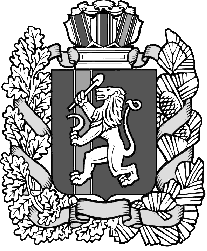 